	Genève, le 30 avril 2015Madame, Monsieur,1	J'ai l'honneur de vous informer que l'Union internationale des télécommunications (UIT), la China Communications Standards Association (CCSA) et le Research Institute of Highway du Ministère des Transports de la Chine (RIOH) organiseront un atelier sur le thème "Comment les communications transformeront les véhicules et les transports", les 28 et 29 juillet (matin) 2015. Cet atelier sera suivi d'une réunion de la Collaboration sur les normes de communication pour les systèmes de transport intelligents (ITS), le 29 juillet 2015 (après-midi). Les deux réunions auront lieu au Beijing International Convention Centre (Beijing Continental Grand Hotel) à Beijing (République populaire de Chine).L'atelier débutera à 9 heures. L'enregistrement des participants débutera à 8 heures.Il est rappelé aux membres qu'il est aussi prévu de tenir une réunion du Groupe du Rapporteur pour la Question 27/16 "Plate-forme de passerelle de véhicule pour les services et applications de télécommunication/ITS", qui aurait lieu à Beijing les 30 et 31 juillet 2015; vous trouverez de plus amples informations (y compris en ce qui concerne la logistique, l'inscription et les formalités de visa) à l'adresse: http://www.itu.int/net/ITU-T/lists/rgmdetails.aspx?id=975&Group=16.2	La participation est ouverte aux Etats Membres, aux Membres de Secteur, aux Associés de l'UIT et aux établissements universitaires participant aux travaux de l'UIT, ainsi qu'à toute personne issue d'un pays Membre de l'UIT qui souhaite contribuer aux travaux. Il peut s'agir de personnes qui sont aussi membres d'organisations internationales, régionales ou nationales. La participation à l'atelier et à la réunion de la Collaboration sur les normes de communication pour les systèmes ITS est gratuite. Aucune bourse ne sera accordée.3	Les systèmes de transport intelligents (ITS) et la conduite automatisée sont en passe d'être largement commercialisés et acceptés par le marché. L'automatisation très poussée – avant-dernière étape avant la conduite entièrement automatisée – devrait apparaître sur les routes d'ici à 2020, ouvrant ainsi de vastes perspectives à l'amélioration de la sécurité routière, à la diminution des encombrements et des émissions polluantes, et à l'élargissement de l'accès à la mobilité individuelle.Les participants à cet atelier international examineront les progrès réalisés dans le domaine des véhicules connectés, sous les angles de la technologie, de l'économie et de la réglementation. Des sessions seront consacrées à différents thèmes: communications à bord de véhicules, sécurité, intégration des dispositifs nomades dans les véhicules, et nouvelles applications, nouveaux services et modèles économiques rendus possibles par les communications à bord de véhicules.L'après-midi du 29 juillet 2015, la réunion de la Collaboration sur les normes de communication pour les systèmes ITS offrira la possibilité de traduire en mesures concrètes pour les années à venir certaines des recommandations émises par l'atelier à l'issue de ses délibérations.Ces réunions sont principalement destinées aux personnes suivantes: représentants des gouvernements, décideurs et régulateurs; techniciens et décideurs chez les fabricants automobiles, équipementiers, fournisseurs, opérateurs de réseau et prestataires de services, analystes et analystes de marché, spécialistes techniques de la normalisation et membres du public intéressés.4	Un projet de programme de l'atelier sera affiché sur le site web de l'UIT à l'adresse suivante: http://itu.int/go/ITSbeijing. Ce site web sera actualisé à mesure que parviendront des informations nouvelles ou modifiées. Les participants sont priés de consulter régulièrement le site pour prendre connaissance des dernières informations. Le projet d'ordre du jour de la Collaboration sur les normes de communication pour les systèmes ITS sera accessible depuis la page web http://itu.int/go/ITScomms.5	Invitation à soumettre des résumés: Les spécialistes sont invités et encouragés à présenter des exposés. On trouvera ici un appel à participer et à présenter des exposés, ainsi que des propositions de thèmes. Les spécialistes souhaitant soumettre une proposition d'exposé (d'une durée de 12-15 minutes) sont invités à présenter un résumé (de 350 mots au maximum), incluant le titre de l'exposé, le nom complet de l'orateur, l'organisme dont il relève, un bref curriculum vitae et ses cordonnées, à l'adresse tsbcar@itu.int, avant le 29 mai 2015.Les auteurs sauront avant le 12 juin 2015 si leurs propositions sont acceptées. Les exposés acceptés devront être soumis avant le 19 juillet 2015.6	Des informations générales pour les participants (chambres d'hôtel, transports et formalités de visa) peuvent être consultées sur le site web de l'UIT: http://itu.int/go/ITSbeijing. On trouvera une liste d'hôtels sur ce même site web. L'hôtel recommandé est le Beijing Continental Grand Hotel, dans les locaux duquel se tiendra la réunion. Il est conseillé aux participants de réserver leurs chambres dès que possible.7	Afin de permettre à l'UIT de prendre les dispositions nécessaires concernant l'organisation de l'atelier, je vous saurais gré de bien vouloir vous inscrire au moyen du formulaire en ligne (http://itu.int/go/ITSbeijing) dès que possible, et au plus tard le 13 juillet 2015. Veuillez noter que l'inscription préalable des participants aux ateliers se fait exclusivement en ligne. Les participants pourront s'inscrire sur place le jour de la réunion.8	Je vous rappelle que, pour les ressortissants de certains pays, l'entrée et le séjour, quelle qu'en soit la durée, sur le territoire de la Chine sont soumis à l'obtention d'un visa. Ce visa doit être obtenu auprès de la représentation de la Chine (ambassade ou consulat) dans votre pays ou, à défaut, dans le pays le plus proche de votre pays de départ.Les participants qui ont besoin d'une lettre d'invitation de l'organisme hôte pour faciliter l'obtention de leur visa sont invités à se reporter à la page web de l'UIT http://itu.int/go/ITSbeijing pour obtenir des informations détaillées. Nous vous rappelons que la délivrance du visa peut prendre un certain temps et vous recommandons d'adresser votre demande le plus tôt possible, et en tout état de cause, avant le 1er juillet 2015.Veuillez agréer, Madame, Monsieur, l'assurance de ma considération distinguée.Chaesub Lee
Directeur du Bureau de la normalisation
des télécommunications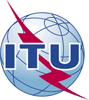 Union internationale des télécommunicationsBureau de la Normalisation des TélécommunicationsUnion internationale des télécommunicationsBureau de la Normalisation des Télécommunications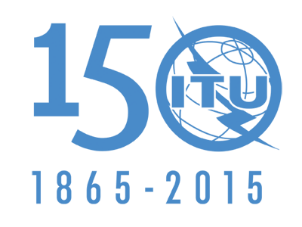 Réf.:Contact:
Tél.:
Fax:
E-mail:Circulaire TSB 148TSB Workshops/M.A.Martin Adolph+41 22 730 6828 
+41 22 730 5853
tsbsworkshops@itu.int-	Aux administrations des Etats Membres de l'Union-	Aux Membres du Secteur UIT-T;-	Aux Associés de l'UIT-T;-	Aux établissements universitaires participant aux travaux de l'UIT-TCopie:-	Aux Présidents et Vice-Présidents de la Commission d'études de l'UIT-T;-	Au Directeur du Bureau de développement des télécommunications;-	Au Directeur du Bureau des radiocommunications-	Au Directeur du Bureau régional de l'UIT à BangkokObjet:Comment les communications transformeront les véhicules et les transports – Atelier sur les communications à bord des véhicules et la conduite automatisée (Beijing, Chine, 28 et 29 juillet 2015)Réunion de la Collaboration sur les normes de communication pour les systèmes de transport intelligents (Beijing, Chine, 29 juillet 2015 (après-midi))